Supplementary materialSupplementary Figure 1. Sublingual microcirculation image quality scoreSupplementary Figure 2. Effect of hydrocortisone combined with vitamin C and Vitamin B1 versus hydrocortisone alone on norepinephrine dose in patients with septic shockSupplementary Figure 1. Sublingual microcirculation image quality score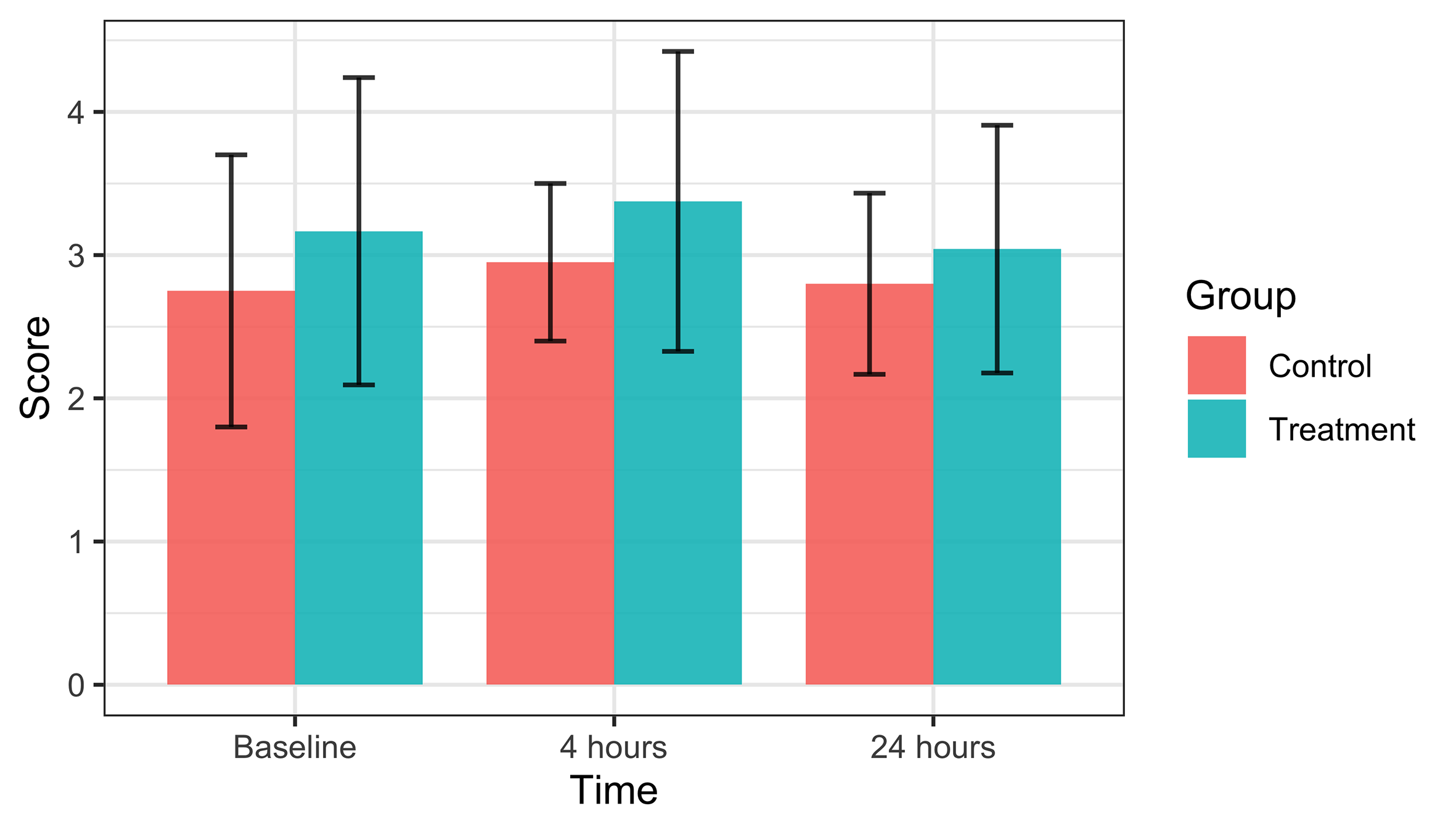 Supplementary Figure 2. Effect of hydrocortisone combined with vitamin C and Vitamin B1 versus hydrocortisone alone on norepinephrine dose in patients with septic shock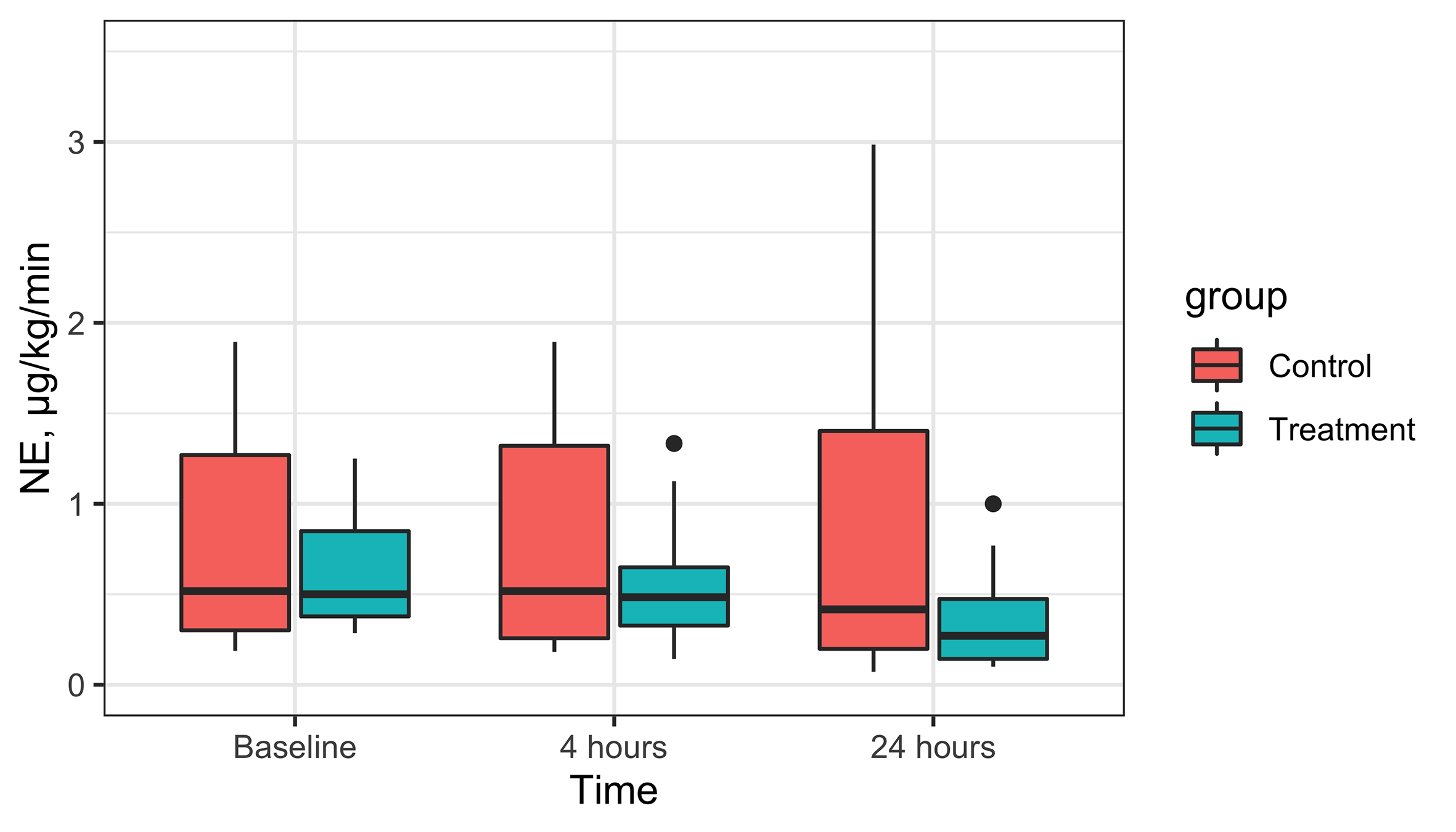 NE, norepinephrine. Boxplot indicates median (interquartile range) with maximum and minimum values.